RPA 14/ATURA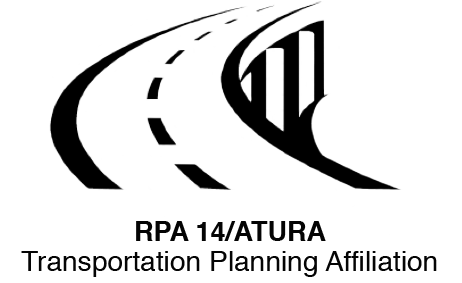 Surface Transportation Block Grant (STBG)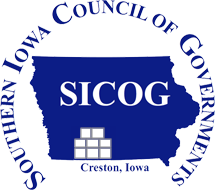 APPLICATION FOR REGIONAL FUNDSPlease provide the following information when applying to RPA 14/ATURA for regional Surface Transportation Block Grant (STBG) funding for projects you propose to include in the RPA 14/ATURA Transportation Improvement Program (TIP) FY 2022 – 2025 by February 15th, 2022. Note: If you are not applying for funds through a County or Transit Agency, you must contact ATURA staff in advance of the final due date.  You will also be requested to attend the meeting in which your project will be discussed in case there are any questions from the Technical Committee or the Policy Board.Applicant(s):  _________________________________________________________Project Name:  ________________________________________________________Lead Agency if Multi-Jurisdictional:  _______________________________________Classification of project: (Check those that apply)____ Construction, reconstruction, resurfacing, restoration, and rehabilitation of roads, bridge, or tunnels____ Transit capital projects____ Infrastructure-based intelligent transportation systems capital improvements____ Truck parking facilities____ Capital and operating costs for traffic monitoring, management, and control facilities____ Environmental and transportation control measures in the Clean Air Act____ Highway and transit safety infrastructure improvements and programs____ Fringe and corridor parking facilities____ Recreational trails, pedestrian and bicycle facilities, and/or safe routes to school projects____ Development and implementation of an asset management plan/system____ Surface transportation planning, research, training, and/or educationProvide a brief description/narrative describing your project and provide a project location map(s) and site map(s):Explain why STBG funds are needed and attach a preliminary general budget showing the source of all funds: Federal Fiscal Year: 		____________________State Fiscal Year: 		____________________Total project cost: 								$ ____________________ (100 %)Federal STBG (or swapped STBG) Funds Requested: 			$ ____________________ (_____%)Non-FHWA Match (attach resolution from Sponsoring Entity if required): 	$ ____________________ (_____%)Additional context for roadway or bike/pedestrian projects:County: _________________________________________________City: ____________________________________________________Route/Street/Bridge ID#: ___________________________________Annual Average Daily Traffic (if applicable): 	____________________ (Year of count _______)Length of the project (miles): ________________________________Beginning Point: __________________________________________Ending Point: _____________________________________________Type of Work: ____________________________________________Contact Person / Phone / E-mail:  ____________________________________________________________Please attach any additional documentation that you feel will better illustrate your project or project need to the ATURA Policy Board and ATURA Technical Committee.Please attach a narrative describing how this project addresses the following ranking criteria:The degree to which the proposed project…Supports the economic vitality of the region, state and United States especially by enabling global competitiveness, productivity, and efficiency. [10 points maximum]Increases the safety and security of the transportation system for motorized and non-motorized users. [10 points maximum]Increases the accessibility and mobility options available for people and freight. [10 points maximum]Protects and enhances the environment, promote energy conservation, and improve quality of life. [10 points maximum]Enhances the integration and connectivity of the transportation system, across and between modes throughout the region and state, for people and freight. [10 points maximum]Promotes efficient system management and operation. [10 points maximum]Emphasizes the preservation of the existing transportation system. [10 points maximum]Other Considerations that will be used to score your application but you do not need to address:Projects with an assured local match (non-federal funds) of more than the minimum (0 percent for road/bridge projects and 20 percent for other projects) or that leverage additional funding sources. [30 points maximum, 1 point for every percent above the minimum]Projects whose applicant has positive target balance, 10 points for every year of positive annual target balance. [40 points maximum] Example: $450,000 positive balance/ $150,000 annual target = 3 years of funding.  3 years x 10 points per year = 30 points.CHECKLIST:  The following items must be submitted along with this application:____ Project location map(s) (if applicable)____ Project site map(s) that clearly outlines the project area (if applicable)____ General project budget (required)____ Resolution from Sponsoring Entity with the following: (not required when County is the applicant)____ Commitment of matching funds (if applicable)____ Statement agreeing to project maintenance (required)____ Narrative addressing ranking criteria (required)____ Any extra documentation that further illustrates the project or project need (if applicable)Return by February 15th  to:RPA 14/ATURASouthern Iowa Council of Governments101 East Montgomery StreetCreston, IA 50801-2406Fax:  641-782-8492 or E-Mail to: hagen@sicog.comIf you have any questions please contact:Jessica Hagen| Transportation/Planner | 641-782-8491 | hagen@sicog.com